Отчето проделанной работе по профилактике безнадзорности и правонарушенийнесовершеннолетних за 1 квартал 2021 годаПроблема помощи подросткам с отклонениями в поведении обозначена в нашем обществе особенно остро (агрессия, хамство, наглость, цинизм). Сегодня каждое одиннадцатое преступление совершает подросток. К сожалению, факторов, негативно влияющих на развитие и поведение детей и подростков, как внешних, так и внутренних, много.Поэтому одной из важных целей воспитательной работы является профилактика и оказание своевременной и квалифицированной помощи подросткам и (или) их семьям, попавшим в сложные социальные, семейные, педагогические и прочие ситуации.В соответствии со ст.14 Федерального Закона «Об основах системы профилактикибезнадзорности   и   правонарушений   несовершеннолетних»  классными   руководителямиежемесячно ведётся учет данных по учащимся, систематически пропускающим занятия понеуважительным причинам.  В школе ведётся  работа  по  выявлению данной категорииучащихся и вовлечению их в образовательный процесс.Организована работа по профилактической  направленности в урочное и внеурочноевремя   с   участием   классных   руководителей,   учителей-предметников,   педагоговдополнительного образования, учителя физкультуры:- классные часы- родительский всеобуч- индивидуальные и групповые консультации- участие в спортивно-оздоровительных мероприятиях школы - правовые беседы- конкурс рисунков- профилактические беседы на уроках ОБЖ, просмотр видеоматериалов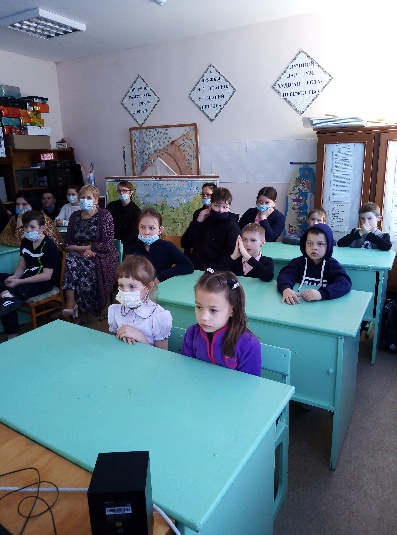 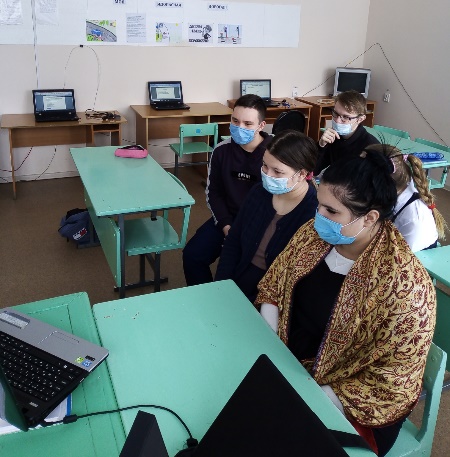 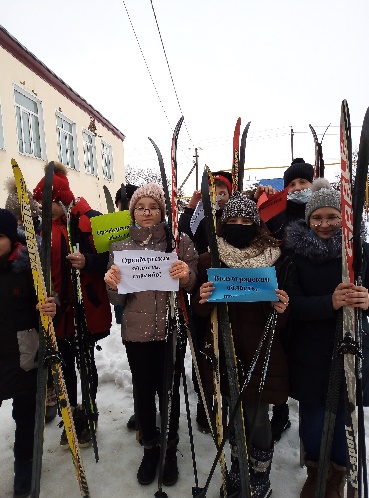 - организация досуга учащихся, посещение ими кружков.Реализуется программа по формированию у обучающихся потребности в здоровом образежизни: «Здоровье личное богатство». Проводятся обследования обучающихся на употребление ПАВ, на состояние здоровья курящим, классные часы с показом видеоматериалов и лекции о наркотических веществах.Работа по профилактике правонарушений  ведётся на должном уровне.На данный момент в школе нет учащихся, которые поставлены на  учёт  в ИДН и КДН. 